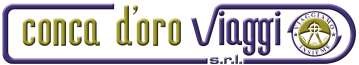 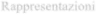 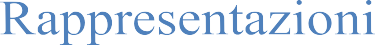 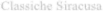 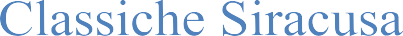 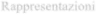 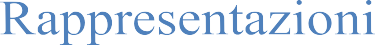 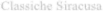 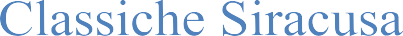 Piazza Indipendenza n.41 - 90129 Palermo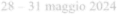 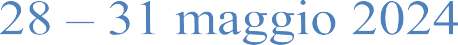 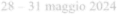 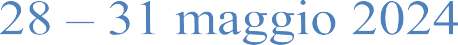 Liceo Classico e Scientifico Paritario  “TERENZIO MAMIANI’ in Villa Mamiani Via Filippo Parlatore, 22 Palermo   TEL.091/6816000 – FAX 091/6811116PAPS05500G    PAPC07500Ne.mail: villamamiani@hotmail.com www.lumsicilia.itCirc.75/24Prot.n. 8209                                                                                                     Palermo, 18/04/2024Ai Docenti Agli studenti e ai genitori del Liceo Classico e del I-II e IV ScientificoAl DSGA    All’Albo sedeAl registro elettronico  Oggetto: Viaggio di Istruzione a Siracusa e alle rappresentazioni Classiche  SI COMUNICAche come stabilito, in sede di programmazione, dal Collegio Docenti e approvato dal Consiglio di Istituto in data 25 marzo 2024, con Verbale n. 58, si è proceduto alla organizzazione del Viaggio di Istruzione a Siracusa, in occasione delle Rappresentazioni Classiche, in collaborazione con l’Agenzia di Viaggi Conca d’oro, di Palermo. Le date previsto sono dal 28 al 31 maggio 2024, come da programma dettagliato che viene allegato alla presente circolare e con sistemazione presso l’hotel Arenella Resort. Le Classi coinvolte sono tutte quelle del Liceo Classico e del I-II e IV Liceo Scientifico. La partecipazione deve essere comunicata con la relativa autorizzazione, debitamente compilata e firmata dai genitori, da consegnare alla segreteria della scuola entro il 24 aprile 2024. Mentre la somma relativa al viaggio di istruzione di € 414,00 da versare direttamente in Agenzia entro il 30 aprile 2024. Palermo 18.04.2024Allegati: Programma di Viaggio Istruzione a Siracusa per le Rappresentazioni Classiche e Modulo di AutorizzazioneIl Coordinatore Didattico     								    Prof. Nicolò Sacco     Firma autografa omessa ai sensi dell’art.3,                                                                                   comma 2, del D.Lgs.n.39/1993Modulo di AutorizzazioneIl/La sottoscritto/a___________________________, genitore dell'alunno/a_________________Classe ______________ _______ sez. _____ presa visione del programma relativo alla partecipazione al Viaggio di istruzione a Siracusa ed alle Rappresentazioni classiche, per i giorni 28/31 maggio 2024, in collaborazione con l’Agenzia Viaggio Conca D’Oro AUTORIZZA il/la proprio/a figlio/a ________________________________a parteciparvi ed esonera l'Istituto da ogni responsabilità civile o penale per cause ad esso non imputabili.Data___/___/____               Firma del genitore__________________________